ПАМЯТКА "БЕЗОПАСНОЕ ОБРАЩЕНИЕ С ГАЗОМ В БЫТУ" 
        В настоящее время в быту мы очень часто пользуемся бытовым газом. У каждого из нас в доме (квартире) есть газовая плита. С помощью газа мы готовим пищу и пользуемся горячей водой.
       Газ не имеет ни цвета, ни запаха, но для того, чтобы можно было обнаружить его утечку, в него добавляют специальные вещества – одоранты, имеющие специфический запах.
       Чтобы предотвратить это, необходимо соблюдать ряд правил.

Правила пользования газовыми плитами
Перед тем как начинать пользоваться газовой плитой, ты должен убедиться, что:


Форточка/окно открыты или стоят на проветривание.



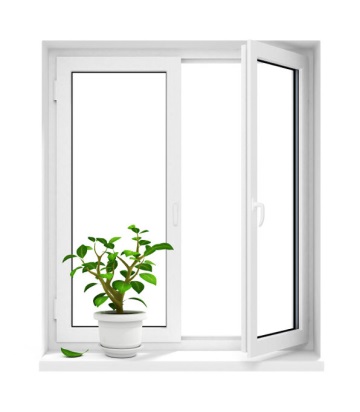 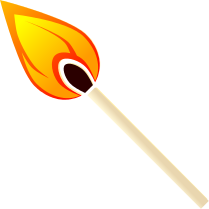     Чтобы включить газовую плиту сначала зажигаем  спичку                                 







                                   Только потом открываем газ.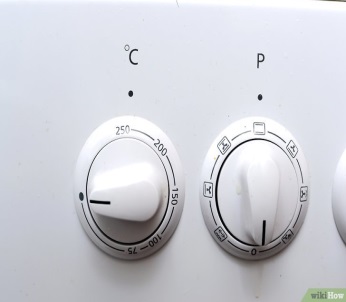 


               Пламя должно быть синего цвета!


             





Если пламя стало оранжевого цвета, начало дрожать и коптить, газовой плитой пользоваться НЕЛЬЗЯ !!!








            Содержите в чистоте газовую плиту.





Дно посуды всегда должно быть сухим и чистым;
Не накрывайте кастрюлю крышкой;
Следите за тем, чтобы жидкость из кастрюли не заливала пламя;
Диаметр дна кастрюли должен соответствовать диаметру конфорки;




Не оставляете газовую плиту без присмотра!





       Пока плита включена, не отвлекайся ни на какие другие дела.  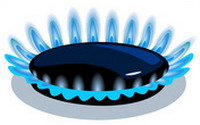 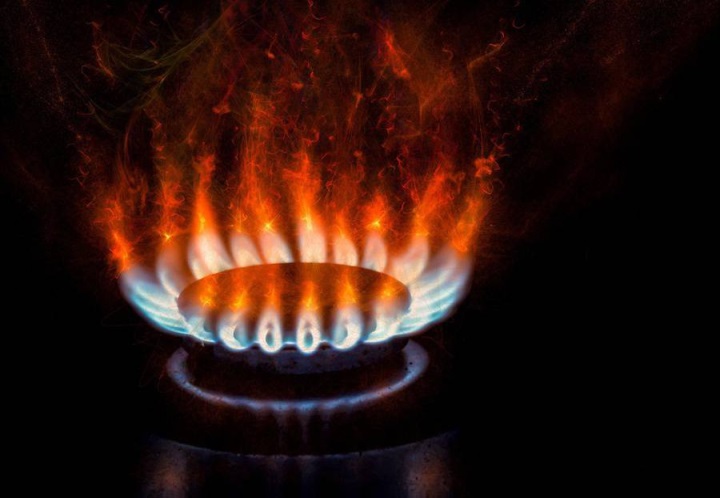 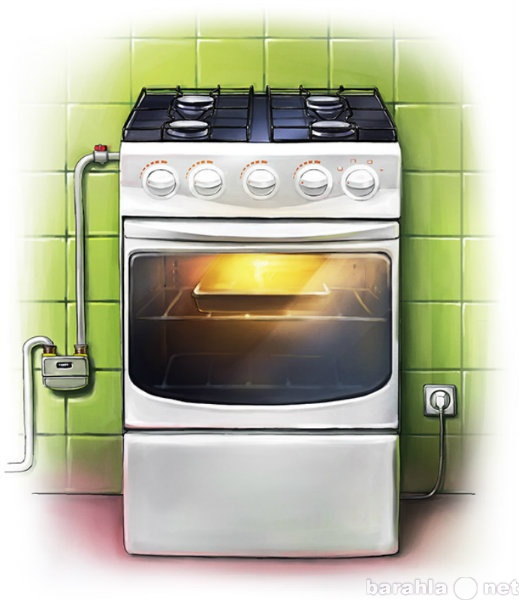 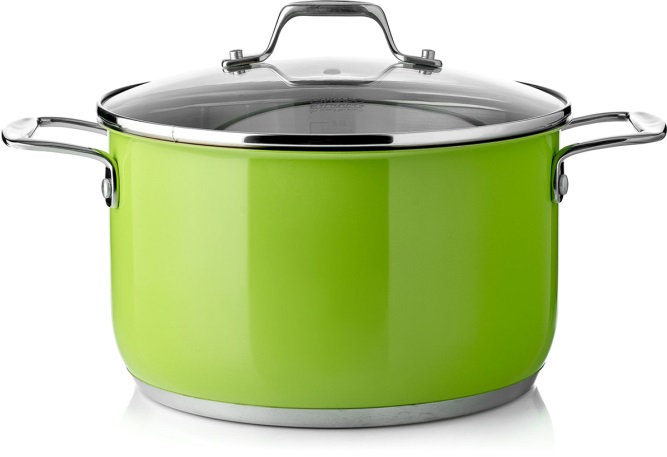 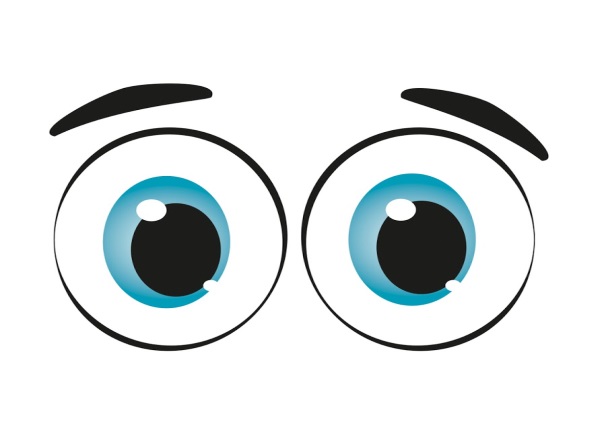 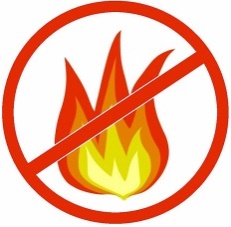        Не сушите бельё и волосы над пламенем газовых горелок.
       Не отапливайте помещение газовой плитой.


Что делать, если вы почувствовали запах газа:Закройте все краны у газовых приборов;Откройте окна и двери, проветрите помещения;Вызовите аварийную бригаду по тел: 04, 114 (с мобильного телефона 040);
Ни в коем случае:

- не зажигайте огонь;
- не включайте и не выключайте электроприборы;
- не устраняйте самовольно неисправности в газовой плите и газопроводе, а отключите газ и вызовите специалистов.